JU „Dom za stara lica Zenica“ Zenica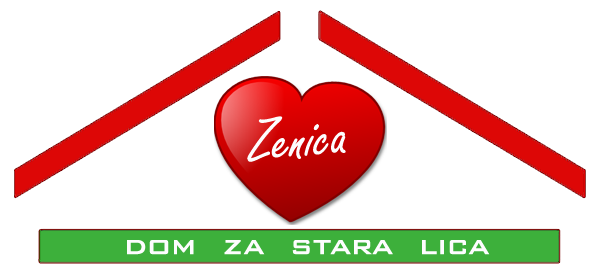 Ulica: Crkvice 48 a  Tel: 032/226-514; 226-515 ; 226-517; 226-976ID broj: 4218633780005Žiro račun: 1340100000288404 IK Banka ZenicaI  transakcijki račun br:154-280-2009 1310-03-INTESA SANPAOLO BANKAe-mail:: stara.lica-direkcija@hotmail.comwww. domzastaralicazenica.com Broj: 02-35-03/18                                                                           Zenica, 09.01.2018.g. ----------------------------------------------------------( Ponuđač)PREDMET:  ZAHTJEV  za dostavljanje ponuda za obavljanje poslova:                 Revizija finansijskih izvještaja JU „Dom za stara lica Zenica“ Zenica                  za obračunski period 01.01.2017.g. do 31. 12. 2017.g. a po osnovu                 direktnog sporazuma Poštovani /Poštovane ,   Shodno  Zakonu o javnim nabavkama Bosni i Hercegovini ("Službeni glasnik Bi H br.39/14 ) ,Pravilniku o postupku direktnog sporazuma ( Službeni glasnik BiH br.90/14 ) i ovoj tenderskoj dokumentaciji  pozivam vas da dostavite ponudu  za   obavljanje poslova : Revizija finansijskih izvještaja JU „ Dom za stara lica Zenica“ Zenica  za obračunski period 01.01.2017.g. do 31.12.2017.g.  RELEVANTNI  PODACI  O  USTANOVI – KORISNIKU USLUGAJU „Dom za stara lica Zenica“ Zenica je socijalna ustanova čiji je osnivač Grad Zenica.Sjedište ustanove je u Zenici na adresi Crkvice 48a. Ustanova obavlja djelatnost:1.Djelatnost: ustanova sa smještajem koji uključuje određeni stepen zdravstvene njege ( šifra 87,10) 2. Djelatnost socijalne zaštite u ustanovama sa smještajem za starije osobe  i osobe s invaliditetom bez ili s minimalnom njegom (šifra 87,30)Ustanova ostvaruje prihod dominantno prodajom usluga - naplatom usluga za smještaj i brigu o korisnicima (cirka 95% prihoda) dok preostali dio prihoda  ostvaruje putem donacija i dotacija Osnivača)Prihod Ustanove u 2017.g planiran je u iznosu od 784.883,47KM, a po završnom obračunu  za 2016. g.  ostvaren je prihod  u iznosu od  786.454,82 KM; Rashod Ustanove po završnom obračunu za 2016. g iznosio je 784.041,76KMU strukturi materijalnih sredstava Ustanove su: građevinski objekti, postrojenja i oprema čija je  knjigovodstvena  vrijednost po završnom obračunu za 2016.g. iznosila  ukupno  1.523.386.KM Ustanova  zapošljava 24 zaposlenika  u stalnom radnom odnosuSve neophodne druge relevantne podatke vezane za Ustanovu i ponudu tražene usluge možete dobiti u Ustanovi.  I Predmet javne nabavkeObavljanje poslova-usluge  revizije  finansijskih izvještaja JU „Dom za stara lica Zenica“ Zenica za  obračunski  period  01.01.2017.g. do 31. 12. 2017.g, a u skladu sa Zakonom o računovodstvu i reviziji Federacije Bosne i Hercegovine.II Kriterij za izbor najpovoljnijeg ponuđačaUgovor se dodjeljuje  najpovoljnijem  ponuđaču u postupku pregovaranja na osnovu kriterija ekonomski najpovoljnije/najniže cijene, popusta, rokova za izvršenje  III POSTUPAK I PROCEDURE Dokumentacija uz ponuduDa bi učesovali u proceduri javnih nabavki ponuđači trebaju dostaviti sljedeću dokumentaciju:Ponudu ponuđača sa tačnim nazivom, adresom, PDV brojem, brojem telefona, faksa i imenom i prezimenom kontakt osobe kod ponuđača i navedenim cijenama usluge u KM  na originalnoj specifikaciji uz konkurentski zahtjev,Izjavu ponuđača kojom izjavljuje pod punom materijalnom i krivičnom odgovornošću, da nemaju smetnje za učešće u postupku javne nabavke u smislu ispunjenja uslova iz člana 45. Zakona o javnim nabavkama,Izvod iz sudskog registra,Potvrdu o PDV registraciji,Uvjerenja o izmirenim porezima i doprinosima.Zahtjevi po pitanju jezika  Ponuda, svi dokumenti i prepiska u vezi sa ponudom između ponuđača i   ugovornog organa  trebaju biti napisani na jednom od zvaničnih jezika u upotrebi u BiH. Troškovi ponude Ponuđači snose sve troškove u vezi sa pripremom i dostavljanjem njihovih ponuda. Ugovorni organ nije odgovoran niti dužan snositi te troškove.Adresa za slanje ponude: JU „ Dom za stara lica Zenica“ Zenica, Crkvice 48a. Rok za slanje - dostavu  ponude je: 09.februar 2018. g. do 15, 00 satiNačin slanja ponude Ponuđač dostavlja ponudu u orginalu u neprovidnoj koverti koja treba biti zapečaćena  i ovjerena potpisom ili pečatom; sa navedenim nazivom i adresom ponuđača  na zadnjoj strani koverte, a na prednjoj strani s nazivom i adresom ugovornog organa  i naznakom: „Ponuda za  obavljanje poslova revizije finansijskih izvještaja JU „ Dom za stara lica Zenica“ Zenica“                    Izbor najpovoljnijeg ponuđača - Dodjela  i obavještenje o dodjeli ugovoraUgovor se dodjejuje na osnovu utvrđenih kriterija i provedenih pregovora sa ponuđačima shodno čl. 90 Zakona (direktni sporazum).Ponuđači će biti obavješteni o ishodu provedenog postupka najkasnije u roku od sedam dana od dana donošenja odluke o izboru najpovoljnijeg  ponuđača                                                             Ugovorni organ – Direktor                                                         mr. Nidžara Halilović-Čustović                                          